# Laboratoria Przyszłości”#Lekcja matematyki z kątami    Na lekcji matematyki uczniowie klasy 4a poznawali rodzaje kątów .               Podczas zajęć mieli okazję poznać pracę drukarki 3D,która  drukowała kąty. Tak przygotowane figury, służyły do utrwalenia lekcji.     Nowe doświadczenie dostarczyło nam przyjemnych doznań i  z pewnością będziemy jeszcze korzystać z tej pracowni.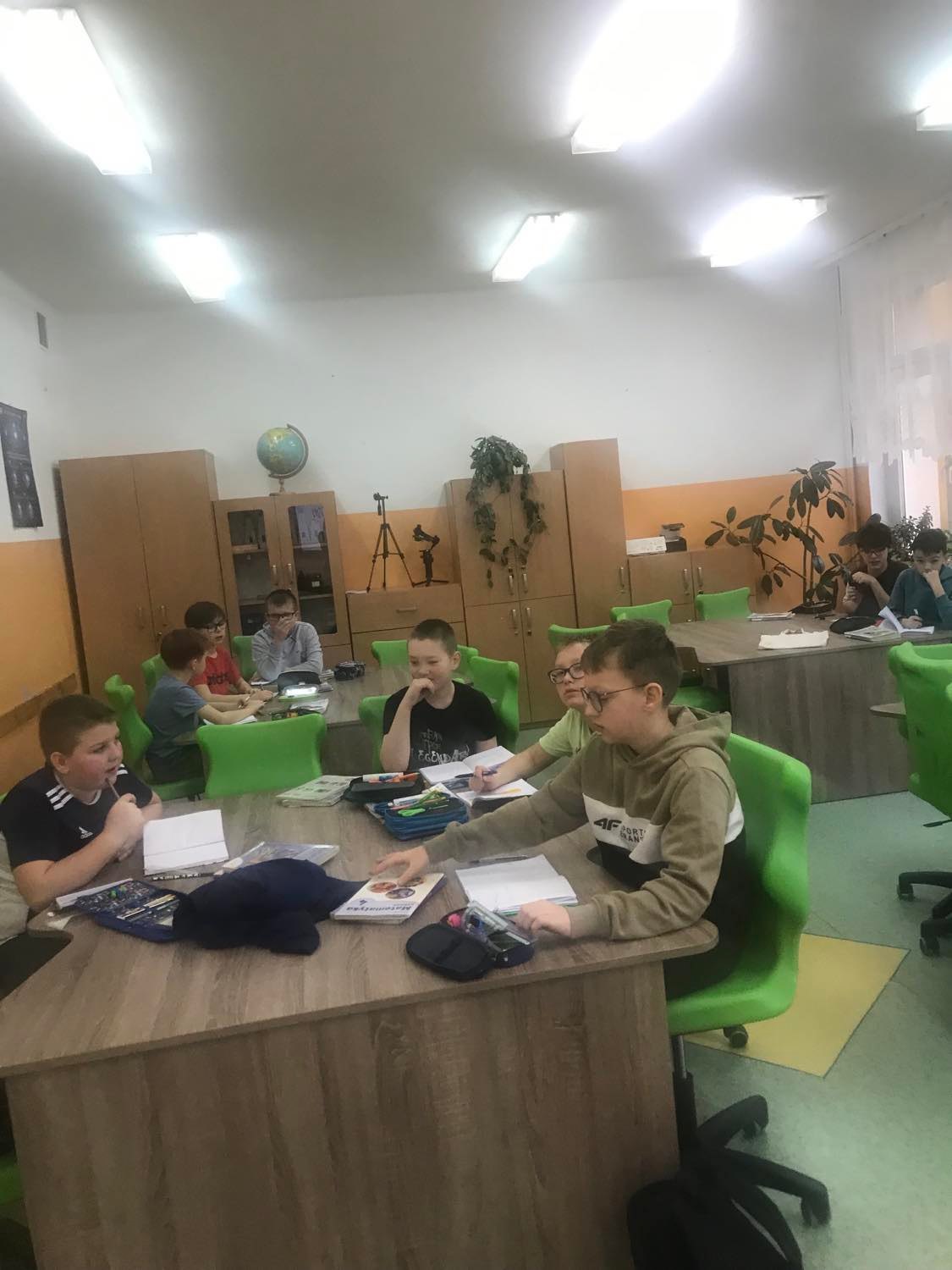 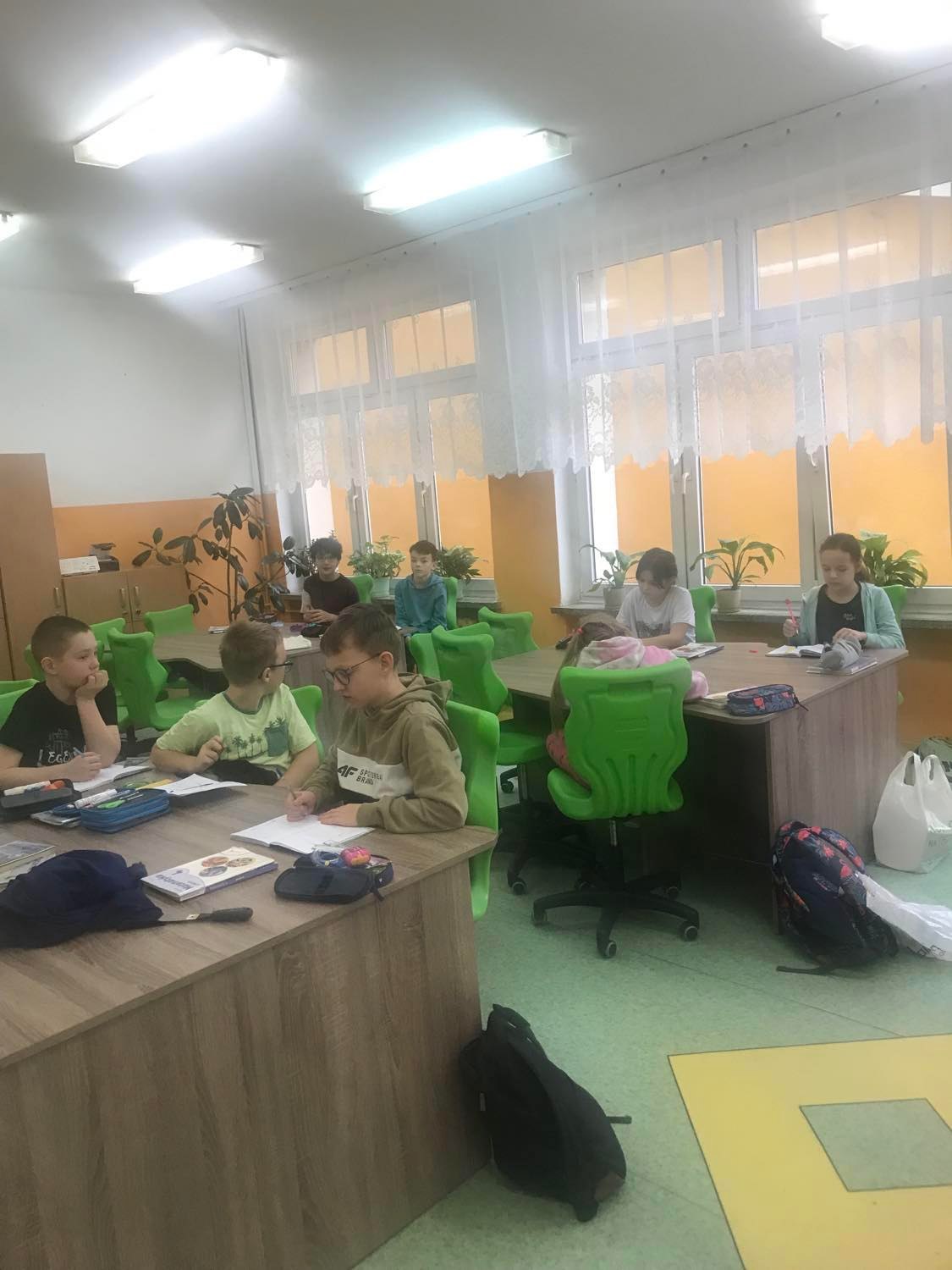 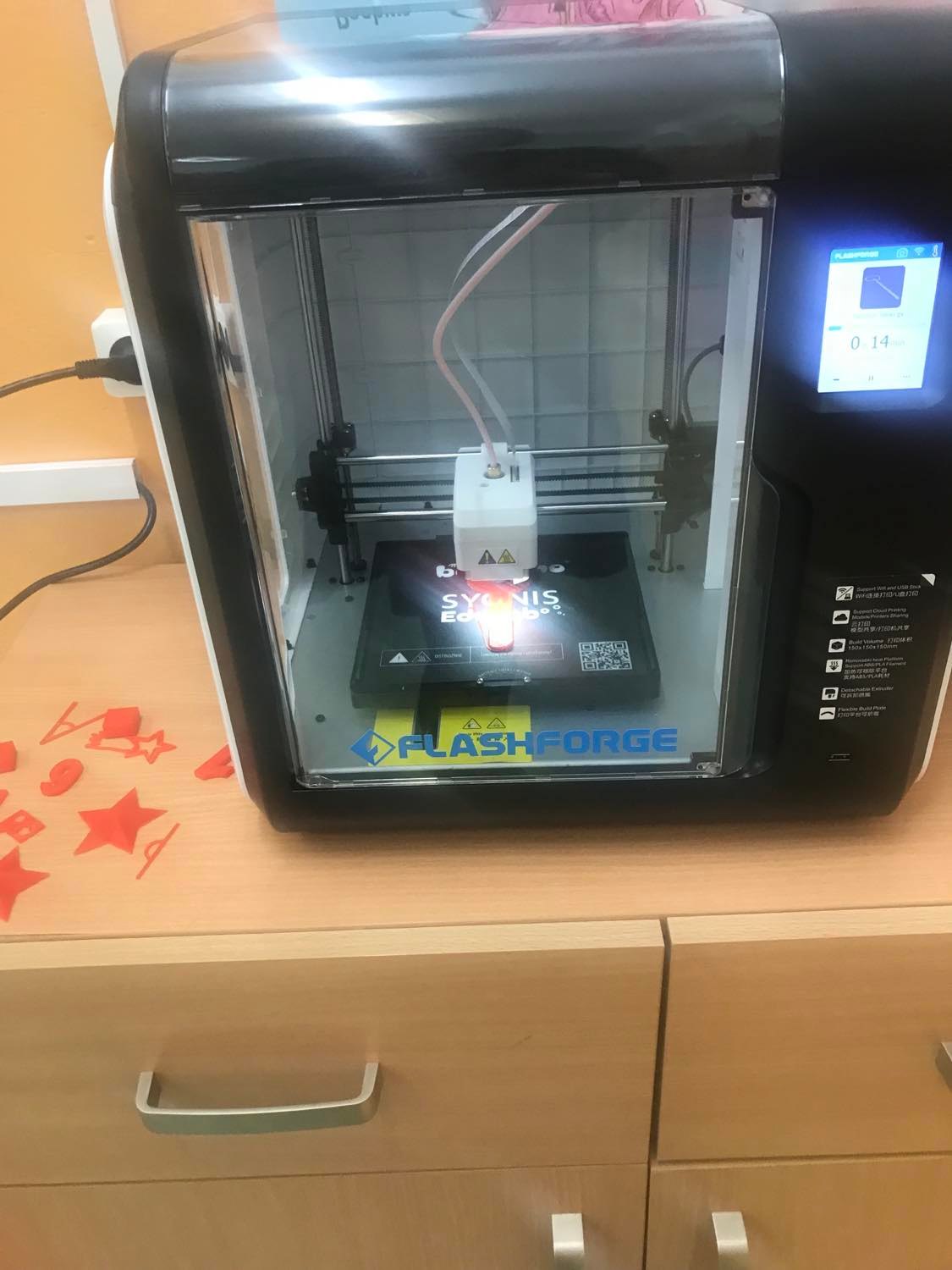 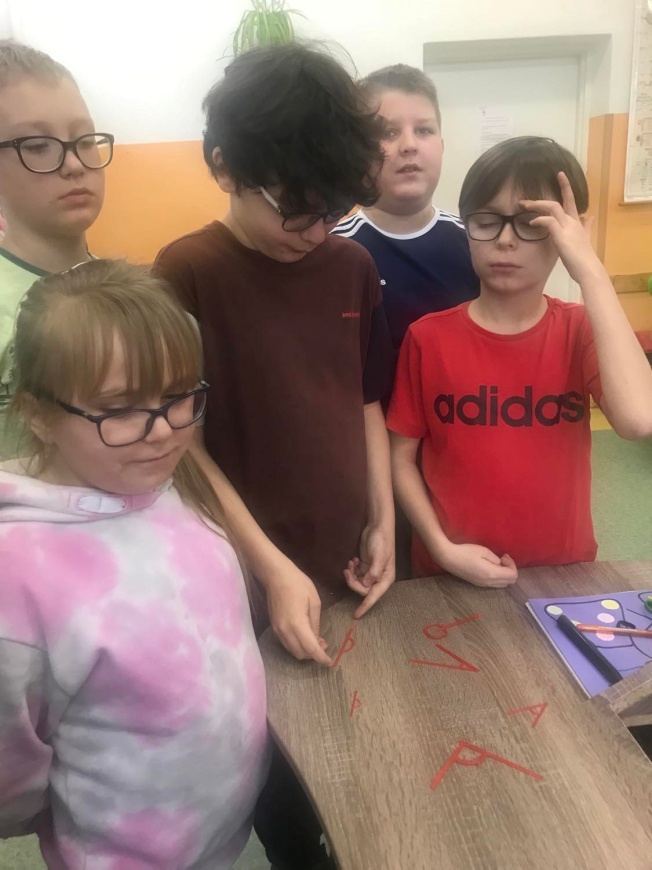 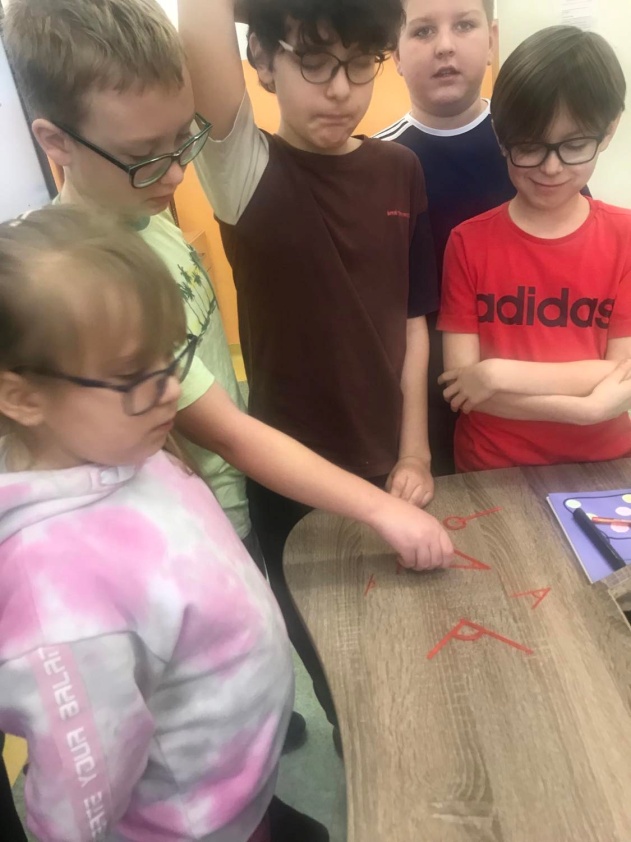 